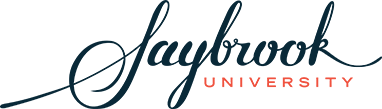 8100 Independent Study DescriptionCriteria for Independent Study (ALL 8100) Course OfferingsAt Saybrook University we welcome the opportunity for students to engage in an in-depth exploration of topics that might not be offered within an already-approved course format within one of the Psychology degree programs. Students come to Saybrook with myriad interests, and the exploration of new and emerging topics is an exciting and stimulating endeavor. However, in order to ensure that ALL 8100 offerings are appropriate, the following guidelines have been established. When petitioning to enroll in an ALL 8100 offering:•	The student must compose a one- to two-page description of the proposed ALL 8100 course. This must include 1) a description of the content to be explored, 2) the number of equivalent semester credits associated with such new learning (i.e., 1 credit = 45 hours of directed study), 3) a list of learning objectives associated with the proposed new learning, 4) a discussion of ways in which new learning will occur (e.g., reading in the relevant literature, interviews with experts in the field, use of other media, etc.), 5) a discussion of ways in which the student will demonstrate that new learning has occurred (e.g., written papers, presentation of ideas at a professional conference, etc.), 6) the proposed instructor’s necessary expertise in the topic area, 7) how this ALL 8100 topic is different from other already-established courses that are currently offered through Saybrook University, and 8) a preliminary bibliography of scholarly sources to be consulted during the proposed ALL 8100 course. Any ALL 8100 course should be student initiated.•	The proposed instructor must accept responsibility for oversight of such approved ALL 8100 courses. The instructor must be able to 1) support his or her content area expertise to direct such an independent study, 2) ensure that the course content is not offered within an already-established course format, and 3) set clear boundaries with the student about completion expectations.NOTE: Course must be satisfied within the term of enrollment. DirectionsStudent completes form with instructor. Secure faculty signature. Faculty member sends form to Program Director for approval. Program Director forwards to Registrar’s office for enrollment. 8100 Independent Study Proposal FormCourse Title:Faculty Background (briefly include faculty content-specialty for supervising this course)Course Description (include course differs from existing Saybrook course offerings)Learning Outcomes (at least 2 per credit): 	1)	2)3)4)5)Learning activities/ assignments (must align with learning objectives; typically, 1 credit = 10-page paper or 45 hours of directed study):	1)	2)	3)	4)	5)Selected Readings (at least 10 in APA format & style):Faculty signature:							Date:Program Director Signature:					Date:Approved / rejected on:Reason(s) for rejection:(Program Director forwards to Registrar’s Office)Term: Fall/Spring                 Year:                 Year: Number of Credits: 1 / 2 / 3Student:Student:Supervising faculty:Supervising faculty:*Email:*Email:*Email:*Email:Phone:              *Use Saybrook email addresses only. Phone:              *Use Saybrook email addresses only. Phone:Phone: